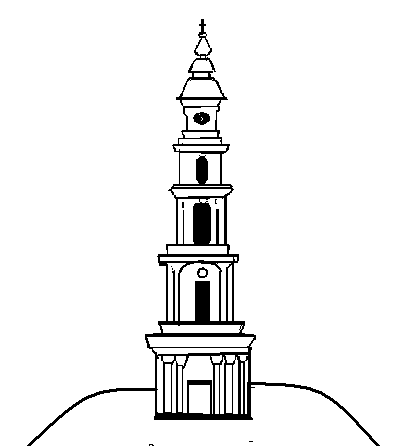 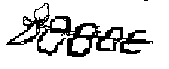 Российская ФедерацияИвановская областьЛежневский муниципальный районСовет Лежневского городского поселениятретьего созываР ЕШ Е Н И Е            __________2019								    № ______Об утверждении графика приема  избирателей депутатамиСовета Лежневского городского поселения на 2020 год	В соответствии с Регламентом Совета Лежневского городского поселения, в  целях улучшения  работы с избирателями  Совет Лежневского городского поселения   РЕШИЛ:Утвердить график приема избирателей депутатами Совета Лежневского городского поселения на 2020 год (прилагается).Настоящее решение разместить на сайте Администрации Лежневского муниципального района и опубликовать в газете «Сельские вести».Глава Лежневского  городского поселения,председатель Совета				   		Т.С. ВасильеваПриложение к решению Совета Лежневского городского поселенияот ______.2019 № ___ГРАФИКприема избирателей депутатами  Совета Лежневского городского поселенияна 2020 год№ п/пФИО депутатаДата проведения приемаМесто проведения приемаЖелноваСветлана Александровна21.01.2020с 1500 по 1700п. Лежнево,ул. Октябрьская,  д.32 каб. 63НесчастновАлександр Николаевич18.02.2020с 1500 по 1700п. Лежнево,ул. Октябрьская,  д.32 каб. 63ВасильеваТатьяна Станиславовна17.03.2020с 1500 по 1700п. Лежнево,ул. Октябрьская,  д.32 каб. 63БолобоновМихаил Аркадьевич21.04.2020с 1500 по 1700п. Лежнево,ул. Октябрьская,  д.32 каб. 63КудрявцевВиктор Григорьевич19.05.2020с 1500 по 1700п. Лежнево,ул. Октябрьская,  д.32 каб. 63ПетровАлексей Федорович16.06.2020с 1500 по 1700п. Лежнево,ул. Октябрьская,  д.32 каб. 63ОрловаИрина Владимировна18.08.2020с 1500 по 1700п. Лежнево,ул. Октябрьская,  д.32 каб. 63